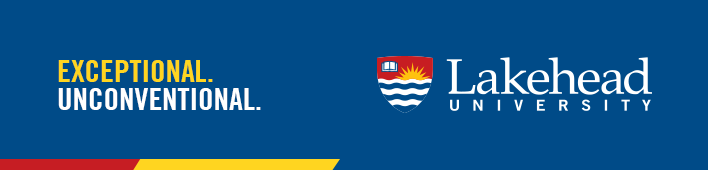 DEPARTMENT OF WOMEN’S STUDIESUndergraduate Marking Assistant PositionURGENTOctober 23, 2017The Department of Women’s Studies requires 1 Undergraduate Marking Assistant during the Fall 2017 Term. Maximum of 44 hours for the SemesterRate of Pay: $17.45 per hour, including vacation pay.Qualifications: Upper level student in third or fourth year. Completion of WS-1100 or a second year Women’s Studies core course. Previous experience as a marking assistant is an asset. The position will be filled as soon as possible.Interested students should submit a copy of their resume to:Dr. Jennifer Roth, Grad CoordinatorDepartment of Women’s StudiesRyan Building 2012Lakehead UniversityApplication Deadline: October 27 at 4:00 pm.